บันทึกข้อความ            	บั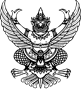 ส่วนราชการ  คณะครุศาสตร์  มหาวิทยาลัยนครพนม  โทร. 042-587181 โทรสาร 042-587182 ที่  อว 0609.18/ พิเศษ                                วันที่                                                                                                                                                                                                                                                                                                                                                                                                                                                                                                                                                                                                                                                                                                                                                                                                                                                                                                                                                                                                                                        เรื่อง  ขออนุมัติคืนเงินค่าประกันของเสียหายเรียน  คณบดีคณะครุศาสตร์ตามที่ นาย/นางสาว/นาง........................................................รหัสนักศึกษา.............................สาขาวิชา............................................คณะครุศาสตร์ มหาวิทยาลัยนครพนม ได้ชำระเงินค่าประกันของเสียหายในภาคเรียนที่......................................... เป็นเงิน 1,000 บาท (-หนึ่งพันบาทถ้วน-) นั้นในการนี้ ข้าพเจ้าขอคืนเงินค่าประกันของเสียหาย จำนวนเงิน 1,000 บาท (-หนึ่งพันบาทถ้วน-)จึงเรียนมาเพื่อโปรดพิจารณาอนุมัติ                                                            ..................................................................                                                          (......................................................................)	                                                            นักศึกษาสาขาวิชา.......................................                                                             คณะครุศาสตร์ มหาวิทยาลัยนครพนม1. ความเห็นผู้ช่วยนายทะเบียน     ................................................................................                        ลงชื่อ.........................................                               (นางสายชล  วงค์ใหญ่)                    วันที่.............../...................../.............2. ความเห็นหัวหน้าสำนักงาน     ................................................................................                        ลงชื่อ.........................................                                (นางภัคณัท  หตะเสน)                    วันที่.............../...................../.............3. ความเห็นหัวหน้างานการเงิน     ................................................................................                        ลงชื่อ.........................................                             (นางสาวอรอนงค์  มงกุฎ)                    วันที่.............../...................../............4. ความเห็นรองคณบดีฝ่ายวิชาการ     ................................................................................                        ลงชื่อ.........................................                (ผู้ช่วยศาสตราจารย์ ดร.เกรียงไกร  ผาสุตะ)                    วันที่.............../...................../.........5. ความเห็นรองคณบดีฝ่ายบริหารฯ     ................................................................................                      ลงชื่อ.........................................                       (อาจารย์มานะชัย  แก้วสีดวง)                    วันที่.............../...................../.........6. ความเห็นคณบดี     ................................................................................              ลงชื่อ.........................................     (ผู้ช่วยศาสตราจารย์ ดร.สุมาลี  ศรีพุทธรินทร์)             วันที่.............../...................../.........